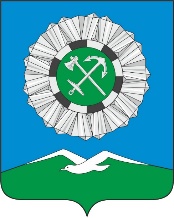 РОССИЙСКАЯ ФЕДЕРАЦИЯИркутская областьСлюдянское муниципальное образованиеСЛЮДЯНСКОЕ МУНИЦИПАЛЬНОЕ ОБРАЗОВАНИЕГОРОДСКАЯ ДУМАСлюдянского районаг. СлюдянкаРЕШЕНИЕот 02.02.2020 г   № 2 IV-ГДОтчёт о выполнении мероприятий муниципальной программы «Комплексное и устойчивое развитие градостроительной деятельности и земельных отношений на территории Слюдянского муниципального образования " на 2019 – 2024, за 2020 годЗаслушав отчёт заведующего отделом архитектуры и градостроительства администрации Слюдянского городского поселения  В. Н. Черноскутовой, и руководствуясь статьями 10, 11, 33, 37 Устава Слюдянского муниципального образования, зарегистрированного Главным управлением Министерства юстиции РФ по Сибирскому Федеральному округу от 23 декабря 2005 года № RU 385181042005001, с изменениями и дополнениями, зарегистрированными Управлением Министерства юстиции Российской Федерации по Иркутской области от 14 мая 2020 года № RU 385181042020002,ГОРОДСКАЯ ДУМА решила:Принять к сведению отчёт о выполнении мероприятий 2020 года муниципальной программы «Комплексное и устойчивое развитие градостроительной деятельности и земельных отношений на территории Слюдянского муниципального образования " на 2019 – 2024, утверждённой постановлением администрации Слюдянского городского поселения от 27.12.2018 года № 1299, с учётом изменений внесённых постановлениями администрации Слюдянского городского поселения  от 31.01.2019 года № 38, от 25.04.2019 года № 252, от 30.05.2019 года № 350, от 29.08.2019 года № 861, от 31.10.2019 года № 1093, от 23.12.2019 года № 1258, от 26.02.2020 года № 140, от 02.06.2020 года № 352, от 01.10.2020 года № 579 (Приложение № 1).Опубликовать настоящее решение в приложении к газете «Славное море», а также разместить на официальном сайте администрации Слюдянского городского поселения в сети «Интернет» www.gorod-sludyanka.ru.Контроль за исполнением настоящего решения возложить на администрацию Слюдянского городского поселения Слюдянского района.Глава Слюдянскогомуниципального образования                                                                          В. Н. Сендзяк  Председатель Думы Слюдянскогомуниципального образования                                                                           А. В. ТимофеевПриложение № 1к решению Думы Слюдянского муниципального образования от ___________________№______Отчет о выполнении мероприятий программы «Комплексное и устойчивое развитие градостроительной деятельности и земельных отношений на территории Слюдянского муниципального образования " на 2019 – 2024, за 2020 год.Отделом архитектуры  и градостроительства администрации Слюдянского городского поселения на 2020 год запланировано 230 000 руб.: Межевание земельных участков и постановка на кадастровый учёт,Постановка территориальных зон на кадастровый учёт,Разработка карт-схем населённых пунктов г.Слюдянка, п. Сухой Ручей, п. Буровщина,Изготовление адресных и номерных табличек на ОКС,Внесение изменений в правила землепользования и застройки,Разработка проекта планировки территории Слюдянского муниципального образования,Лесоустройство и разработка лесохозяйственного регламента городских лесов расположенных на территории Слюдянского муниципального образования,Выполнение инструментально-технического обследования,Определение рыночной стоимости объектов недвижимости (7 земельных участков),Мероприятия по установке и эксплуатации рекламных конструкций,Разработка проектно-сметной документации на реконструкцию памятников архитектуры.Выполнение работ по актуализации документов градостроительного зонированияОплата выполненных работ в 2020 году не произведена.Документ градостроительного зонирования «Правила землепользования и застройки Слюдянского муниципального образования» был праведен к требованиям Градостроительного Кодекса Российской Федерации, Приказа Министерства экономического развития РФ от 1 сентября 2014 г. N 540 "Об утверждении классификатора видов разрешенного использования земельных участков". Сведения о границах территориальных зон внесены в Единый Государственный  реестр недвижимости  в соответствии с требованиями Градостроительного Кодекса российской Федерации, планом мероприятий «Дорожной карты» «Повышение качества государственных услуг в сфере государственного кадастрового учёта недвижимого имущества и государственной регистрации прав на недвижимое имущество и сделок с ним»: 16.11.2020 года внесены сведения о границе территориальной зоны - зона садоводческих, огороднических или дачных некоммерческих объединений граждан (СХЗ-2), входящий № PKPVD-2020-10-27-033840, реестровый номер 38:25-7.1 ;  17.11.2020 года внесены сведения о границе территориальной зоны - многофункциональная общественно-деловая зона (ОДЗ-1),    входящий номер № PKPVD-2020-10-27-028260, реестровый номер 38:25-7.8; зона озеленённых территорий общего пользования (лесопарки, парки, сады, скверы, бульвары, городские леса) (РЗ-1)  входящий номер № PKPVD-2020-10-27-027166, реестровый номер 38:25-7.6; многофункциональная общественно-деловая зона (ОДЗ-1) входящий номер № PKPVD-2020-10-27-028454, реестровый номер 38:25-7.7;  Зона транспортной инфраструктуры (ПЗ-4) входящий номер № PKPVD-2020-10-27-024915, реестровый номер 38:25-7.5; 18.11.2020 года  внесена зона специализированной общественной застройки (ОДЗ-2) Буровщина входящий номер  № PKPVD-2020-10-27-031544 регистрационный № 38:25:-7.2; зона отдыха (РЗ-2) Сухой Ручей входящий номер PKPVD-2020-10-27-032775 регистрационный № 38:25-7.3; зона кладбищ (СНЗ-1) Слюдянка входящий номер  PKPVD-2020-10-27-033296 регистрационный № 38:25-7.4; зона отдыха (РЗ-2) входящий номер PKPVD-2020-10-27-033069 регистрационный № 38:25-7.9; зона сельскохозяйственных угодий (СХЗ-1) входящий номер PKPVD-2020-10-29-113860 регистрационный № 38:25-7.10; 19.11.2020 года внесены сведения о границе территориальной зоны - многофункциональная общественно-деловая зона (ОДЗ-1)   входящий номер PKPVD-2020-10-29-112430 регистрационный № 38:25-7.11; 26.11.2020 года внесены сведения о границе территориальной зоны - зона застройки среднеэтажными жилыми домами (от 5 до 8 этажей, включая мансардный) ЖЗ-3 г. Слюдянка входящий номер PKPVD-2020-11-10-065682 регистрационный № 38:25-7.12;27.11.2020    внесены сведения о границах территориальных зон - зона специализированной общественной застройки (ОДЗ-2) г. Слюдянка  входящий номер PKPVD-2020-11-10-066724 регистрационный № 38:25-7.14;   зона специализированной общественной застройки (ОД1-2) г. Слюдянка  входящий номер PKPVD-2020-11-10-067796 регистрационный № 38:25-7.13; 30.11.2020 года    внесены сведения о границах территориальных зон - зона озеленённых территорий специального назначения (СНЗ-3) входящий номер PKPVD-2020-10-01-028047 регистрационный № 38:25-7.15; 04.12.2020 года внесены сведения о постановке территориальных зон - зона застройки малоэтажными жилыми домами (до 4 этажей, включительно мансардный) ЖЗ-2 входящий номер PKPVD-2020-11-19-031921 регистрационный № 38:25-7.16;  18.12.2020 года внесены сведения о границе территориальной зоны - зона специализированной общественной застройки (ОДЗ-2) Сухой Ручей входящий номер PKPVD-2020-12-01-167163 регистрационный № 38:25-7.17; 18.12.2020 года внесены сведения о границе территориальной зоны - зона сельскохозяйственных угодий (СХЗ-1) входящий номер PKPVD-2020-12-01-170480 регистрационный № 38:25-7.18, производственная зона (ПЗ-1) входящий номер № PKPVD-2020-12-01-158968, реестровый номер № 38:25-7.19; 21.12.2020 года внесены сведения о границе территориальной зоны - иные зоны сельскохозяйственного назначения (СХЗ-3) входящий номер PKPVD-2020-12-01-168759, регистрационный № 38:25-7.20., 30.12.2020 внесены сведения о границах территориальных зон - зона складирования и захоронения отходов, входящий № PKPVD-2020-12-16-202757, реестровый номер 38:25-7.21.Вид разрешённого использования (далее - ВРИ) – это установленное в публичном порядке допустимое функциональное использование земельного участка, существующих и возводимых на нем капитальных объектов, т.е. тот вид деятельности, для ведения которого могут использоваться земельный участок и размещённые на нем объекты недвижимости.ВРИ является главным фактором при определении кадастровой стоимости земельного участка, от размера которой зависит, например, арендная плата, земельный налог. ВРИ делятся на основные, вспомогательные и условно разрешённые. При этом вспомогательный вид можно выбрать только дополнительно к основному или условно разрешённому. Установить его вместо основного нельзя.Для изменения вида разрешённого использования земельного участка нужно руководствоваться правилами землепользования и застройки (далее –ППЗ) для конкретного муниципального образования, а также классификатором, утверждённым приказом Минэкономики России от 01.09.2014 № 540.ПЗЗ – это документ, в котором содержатся градостроительные регламенты и карты территориального зонирования, которые принимаются в каждом населённом пункте.Чтобы узнать, как изменить вид разрешённого использования участка в данном муниципальном образовании, необходимо уточнить - приняты ли ПЗЗ уполномоченным органом.Так, согласно части 4 статьи 37 ГрК РФ правообладатель земельного участка может самостоятельно выбирать основные и вспомогательные ВРИ земельного участка без согласия органа местного самоуправления, если участок находится в частной собственности и расположен на территории, для которой утверждены правила землепользования и застройки.Изменение ВРИ земельного участка на вид, отнесённый к условно разрешённому, возможно только на основании решения уполномоченного органа по результатам проведения общественных обсуждений или публичных слушаний.Поскольку изменение разрешённого использования земельного участка осуществляется с использованием процедуры государственного кадастрового учёта, следовательно, собственнику земельного участка необходимо обратиться с заявлением, форма которого утверждена приказом Минэкономразвития России от 08.12.2015 №920, в орган регистрации прав для установления выбранного вида разрешённого использования земельного участка. Заявитель также может представить по своему желанию, например, копию выписки из ПЗЗ, акт соответствующего органа о предоставлении разрешения на условно разрешенный вид использования. Данная государственная услуга предоставляется заявителям бесплатно.Заявление можно подать в любой удобный офис приёма документов Многофункционального центра «Мои документы» (далее – МФЦ). Со списком офисов приёма документов МФЦ можно ознакомиться на сайте Росреестра по адресу: https://lk.rosreestr.ru/#/officesВ случае принятия решений (актов) об изменении разрешённого использования земельного участка, органы государственной власти и органы местного самоуправления обязаны направлять соответствующие документы в орган регистрации прав для внесения соответствующих сведений в Единый государственный реестр недвижимости в порядке межведомственного информационного взаимодействия.Однако есть случаи, когда нельзя изменить ВРИ:- когда договор аренды земельного участка заключили на торгах;- когда земельный участок дан в аренду для конкретного ВРИ.Выполнение работ по постановке границ населённых пунктов на государственный кадастровый учёт.Администрацией Слюдянского городского поселения выполнены работы по постановке границ населённых пунктов в соответствии с требованиями Градостроительного Кодекса российской Федерации, планом мероприятий «Дорожной карты» «Повышение качества государственных услуг в сфере государственного кадастрового учёта недвижимого имущества и государственной регистрации прав на недвижимое имущество и сделок с ним»:Границы населённого пункта г. Слюдянка внесены в единый государственный реестр недвижимости 10.08.2018 года, реестровый номер 10740277 (в новой программе 38:25:-4.7.)                                                   Границы населённого пункта п. Сухой Ручей внесены в единый государственный реестр недвижимости 10.08.2018 года, реестровый номер 10740278 (в новой программе 38:25:-4.6.).                                                     Границы населённого пункта п. Буровщина внесены в единый государственный реестр недвижимости 07.04.2020 года, реестровый номер 10740278 (в новой программе 38:25:-4.115.)., чем были выполнены требования Градостроительного кодекса Российской Федерации а также исполнена дорожная картаВ результате реализации мероприятий муниципальной программы в 2020 году достигнуты следующие целевые показатели:Заведующий отделом архитектуры и градостроительства администрации Слюдянского городского поселения                                 В. Н. ЧерноскутоваНаименование Сумма, рубВнесение изменений в правила землепользования и застройки Слюдянского муниципального образования 200 000 руб местный бюджетНаименование Сумма, рубПостановка границ населённого пункта п. Буровщина на государственный кадастровый учёт30 000  руб местный бюджет№Наименование мероприятияПлан, штФакт исполнения, шт% исполнения1Межевание земельных участков и постановка на кадастровый учёт,0002Постановка территориальных зон на кадастровый учёт,21211003Разработка карт-схем населённых пунктов г.Слюдянка, п. Сухой Ручей, п. Буровщина,0004Изготовление адресных и номерных табличек на ОКС,0005Внесение изменений в правила землепользования и застройки,111006Разработка проекта планировки территории Слюдянского муниципального образования,0007Лесоустройство и разработка лесохозяйственного регламента городских лесов, расположенных на территории Слюдянского муниципального образования,0008Выполнение инструментально-технического обследования,0009Определение рыночной стоимости объектов недвижимости (7 земельных участков),00010Мероприятия по установке и эксплуатации рекламных конструкций,00011Разработка проектно-сметной документации на реконструкцию памятников архитектуры.000